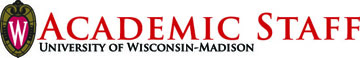 Academic Staff Assembly Motion/Resolution Cover PageResolution/Motion Title: Recommendations from the Ad Hoc Committee on 	ASA #: 599                                                  Instructional TitlesSponsor(s): Ad Hoc Committee on Instructional Titles (Kim Manner, member of the committee will make the initial motion) and ASECIndividuals/Committees Consulted: Ad Hoc Committee on Instructional Titles, ASEC, various peer institutions (see report)Background/Purpose:The resolution asks the Academic Staff Assembly to endorse the recommendations presented in the Report from the Ad Hoc Committee on Instructional Titles (ASA #588).  This committee was created by ASEC to explore potential instructional titles prior to the launch of the Compensation and Titling study.  Please note that these are titling recommendations, and endorsement of these recommendations does not guarantee they will be implemented.  Distribution (if approved): Michael Lehman, Interim Vice Chancellor for Finance and AdministrationRebecca Blank, ChancellorSarah Mangelsdorf, ProvostBob Lavigna, Office of Human ResourcesMark Walters, Office of Human ResourcesUW-Madison members of the UW-Madison/UWS Committee for Compensation and Titling StudyConsulting Company for Compensation and Titling StudySteve Smith, Secretary of the FacultyBeth Meyerand, University Committee ChairUW-Madison academic deansA vote in favor of this means your district supports the recommendations of the committee.  It does not mean that you agree with all the contents of the report.A vote against this means your district does not support the recommendations of the committee.Meeting Guide (Can be used by meeting participants to track amendments/changes to resolutions or motions up for consideration)Main Motion/Resolution Moved: 	  SecondedDiscussion (This is where you can ask questions or make comments)If no further amendments, vote is taken on main motion with amendments if any.   Vote on Main Motion   Aye ______    Nay _____Amendment Moved: 	  SecondedDiscussion  (This is where you can ask questions or make comments)Vote on Amendment   Aye ______    Nay _____If aye, amendment now included in main motion. If nay, main motion not amended.Amendment Moved: 	  SecondedDiscussion (This is where you can ask questions or make comments)Vote on Amendment   Aye ______    Nay _____If aye, amendment now included in main motion. If nay, main motion not amended.Amendment Moved: 	  SecondedDiscussion (This is where you can ask questions or make comments)Vote on Amendment   Aye ______    Nay _____If aye, amendment now included in main motion. If nay, main motion not amended.Amendment Moved: 	  SecondedDiscussion (This is where you can ask questions or make comments)Vote on Amendment   Aye ______    Nay _____If aye, amendment now included in main motion. If nay, main motion not amended.Amendment Moved: 	  SecondedDiscussion (This is where you can ask questions or make comments)Vote on Amendment   Aye ______    Nay _____If aye, amendment now included in main motion. If nay, main motion not amended.